                         РЕПУБЛИКА СРБИЈА                                                                     КЛ ЗЕМ 01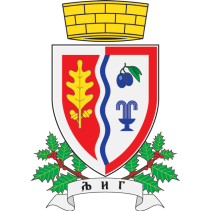                      ОПШТИНА ЉИГ                                      Општинска управа                       Одељење за инспекцијске послове                       Инспектор за заштиту животне средине                           Карађорђева број 7.                           ЉигМогући укупан број бодова: 22Инспекцијским надзором утврђен број бодова:    ЗАШТИТА ОД нејонизујућих зрачењаконтролна Листа 4ОВЛАШЋЕЊЕ - СИСТЕМАТСКО ИСПИТИВАЊЕ ИНФОРМАЦИЈЕ О ПРАВНОМ ЛИЦУИНФОРМАЦИЈЕ О ПРАВНОМ ЛИЦУНазив правног лицаАдреса (улица и број)Општина - ГрадМатични бројПИБКонтакт особа Назив радног местаТелефон, Факс, E-mailРЕШЕЊЕ О ОВЛАШЋЕЊУРЕШЕЊЕ О ОВЛАШЋЕЊУРЕШЕЊЕ О ОВЛАШЋЕЊУДа ли јеод Министарства прибављено решење о овлашћењуза систематско испитивање нивоа нејонизујућих зрачења у животној средини?    Нискофрквентно подручје Вискофрквентно подручје да не*Да ли јеод Министарства прибављено решење о овлашћењуза систематско испитивање нивоа нејонизујућих зрачења у животној средини?    Нискофрквентно подручје Вискофрквентно подручје Датум доношења:Важи до: не*Да ли је седиште правног лица на територији Републике Србије?    да не**Правно лице за који су одговори на питања под тач. 1-2 негативна, сматра сенерегистрованим и надзор се врши у складу са одредбом члана 33. Закона о инспекцијском надзору*Правно лице за који су одговори на питања под тач. 1-2 негативна, сматра сенерегистрованим и надзор се врши у складу са одредбом члана 33. Закона о инспекцијском надзору*Правно лице за који су одговори на питања под тач. 1-2 негативна, сматра сенерегистрованим и надзор се врши у складу са одредбом члана 33. Закона о инспекцијском надзоруКАДАРКАДАРКАДАРДа ли има запослена лица са најмање високим образовањем стеченим на студијама другог степена (дипломске академске студије-мастер, специјалистичке академске студије, специјалистичке струковне студије), односно на основним студијама у трајању од најмање четири године?    да-2 не-0Да ли има најмањетри запослена лица са прописаном стручном спремом?да-2 не-0Да ли запослена лица имају најамње пет година радног искуства у струци на пословима испитивања нивоа нејонизујућих зрачења и процене нивоа излагања нејонизујућим зрачењима?    да-2 не-0Да ли запослена лица поседују доказ о поседовању најмaње пет година радног искуства?да-2делимично-1 не-0да-2делимично-1 не-0ПРОСТОРПРОСТОРПРОСТОРДа ли се поседује одговарајући простор за обраду резултата мерења?    да-2 не-0ОПРЕМАОПРЕМАОПРЕМАДа ли се поседује одговарајућa рачунарскaопремa?    да-2 не-0Да ли се поседује одговарајућa софтверскa опремa?    да-2 не-0АКРEДИТАЦИЈААКРEДИТАЦИЈААКРEДИТАЦИЈАДа ли је прибављена Акредитација у склaду са Стандардом SCS ISO/IEC 17 025 : 2006?да-2 не-0Да ли је прибављена Акредитација у склaду са Стандардом SCS ISO/IEC 17 025 : 2006?Важи до: не-0Да ли je акредитована метода мерења и прорачуназа нискофреквентно подручје - CEI IEC 61786?    да-2 не-0Да ли je акредитована метода мерења и прорачуназа високофреквентно подручје - CEI IEC 61566?    да-2 не-0Да ли je акредитована метода по стандарду о испитивању утицаја на излагање становништва нејонизујућим зрачењима - CENELEC EN 50413:2008?    да-2 не-0Степен ризикаНезнатанНизакСредњиВисокКритичанБрој бодова20-2218-2016-1814-1614 и мањеУтврђен степен ризика НезнатанНизак Средњи Висок КритичанПредставнициПредставнициИнспектор за заштиту животне срединеИме и презимеРадно местоИме и презимеДатум:Датум:Датум: